Chapter 36—The Cold War Begins, 1945-1952SHORT ANSWERIdentify and state the historical significance of the following:	1.	Harry S. TrumanANS:	Student answers will vary.	2.	Benjamin SpockANS:	Student answers will vary.	3.	George F. KennanANS:	Student answers will vary.	4.	Douglas MacArthurANS:	Student answers will vary.	5.	Mao Zedong (Mao Tse-tung)ANS:	Student answers will vary.	6.	Jiang Jieshi (Chiang Kai-shek)ANS:	Student answers will vary.	7.	Dean AchesonANS:	Student answers will vary.	8.	Joseph McCarthyANS:	Student answers will vary.	9.	Julius and Ethel RosenbergANS:	Student answers will vary.	10.	Reinhold NiebuhrANS:	Student answers will vary.	11.	J. Robert OppenheimerANS:	Student answers will vary.	12.	Henry WallaceANS:	Student answers will vary.	13.	Thomas DeweyANS:	Student answers will vary.	14.	Richard M. NixonANS:	Student answers will vary.Describe and state the historical significance of the following:	15.	Yalta ConferenceANS:	Student answers will vary.	16.	Taft-Hartley ActANS:	Student answers will vary.	17.	Servicemen's Readjustment Act (GI Bill)ANS:	Student answers will vary.	18.	Cold WarANS:	Student answers will vary.	19.	SunbeltANS:	Student answers will vary.	20.	FrostbeltANS:	Student answers will vary.	21.	baby boomANS:	Student answers will vary.	22.	United NationsANS:	Student answers will vary.	23.	U.N. Security CouncilANS:	Student answers will vary.	24.	UNESCOANS:	Student answers will vary.	25.	Nuremberg trialsANS:	Student answers will vary.	26.	iron curtainANS:	Student answers will vary.	27.	Berlin airliftANS:	Student answers will vary.	28.	"containment doctrine"ANS:	Student answers will vary.	29.	Truman DoctrineANS:	Student answers will vary.	30.	Marshall PlanANS:	Student answers will vary.	31.	National Security ActANS:	Student answers will vary.	32.	North Atlantic Treaty OrganizationANS:	Student answers will vary.	33.	H-BombANS:	Student answers will vary.	34.	House Committee on Un-American ActivitiesANS:	Student answers will vary.	35.	McCarran ActANS:	Student answers will vary.	36.	DixiecratsANS:	Student answers will vary.	37.	Progressive partyANS:	Student answers will vary.	38.	Point FourANS:	Student answers will vary.	39.	Fair DealANS:	Student answers will vary.	40.	NSC-68ANS:	Student answers will vary.	41.	thirty-eighth parallelANS:	Student answers will vary.COMPLETIONLocate the following places by reference number on the map: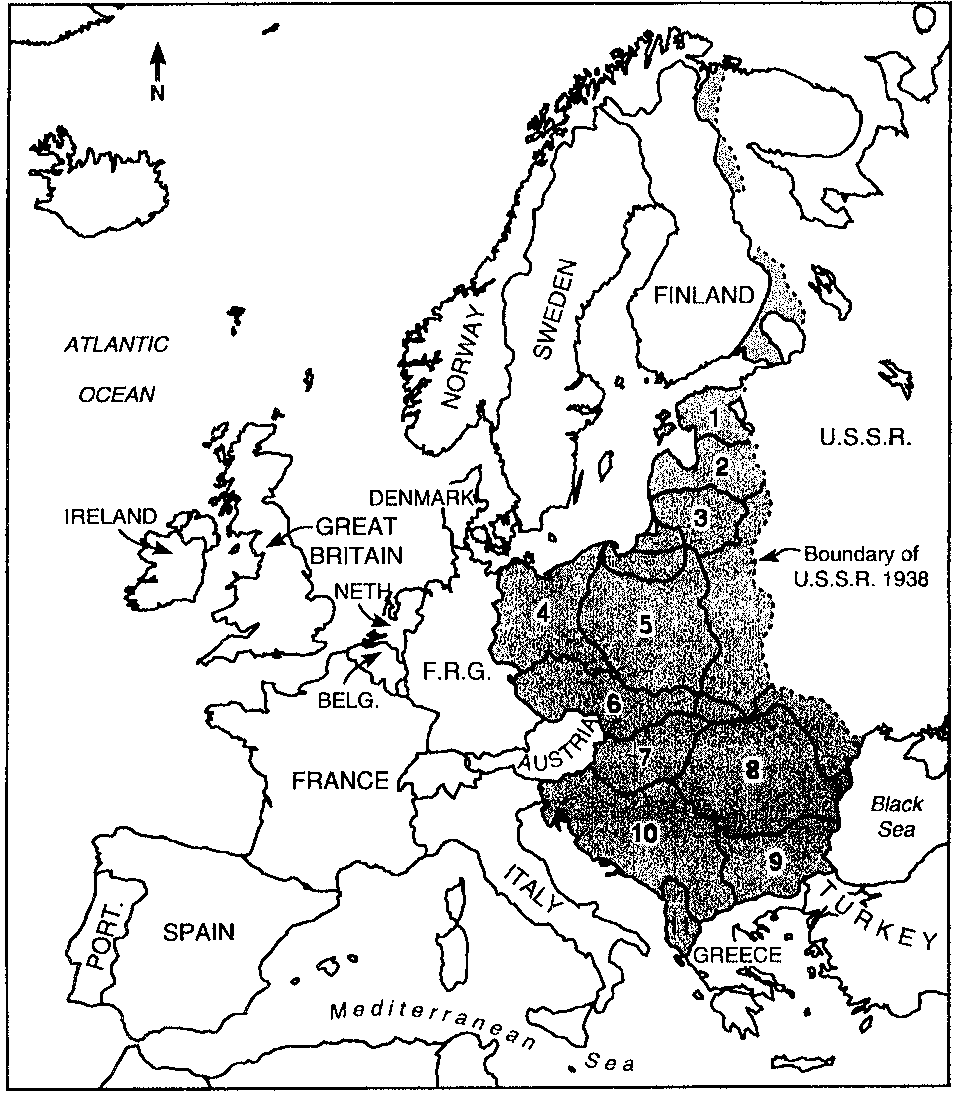 	42.	____ BulgariaANS:	9	43.	____ AlbaniaANS:	11	44.	____ EstoniaANS:	1	45.	____ HungaryANS:	7	46.	____ PolandANS:	5	47.	____ German Democratic Republic (East Germany)ANS:	4	48.	____ RomaniaANS:	8	49.	____ YugoslaviaANS:	10	50.	____ LatviaANS:	2	51.	____ LithuaniaANS:	3	52.	____ CzechoslovakiaANS:	6Locate the following places by reference number on the map: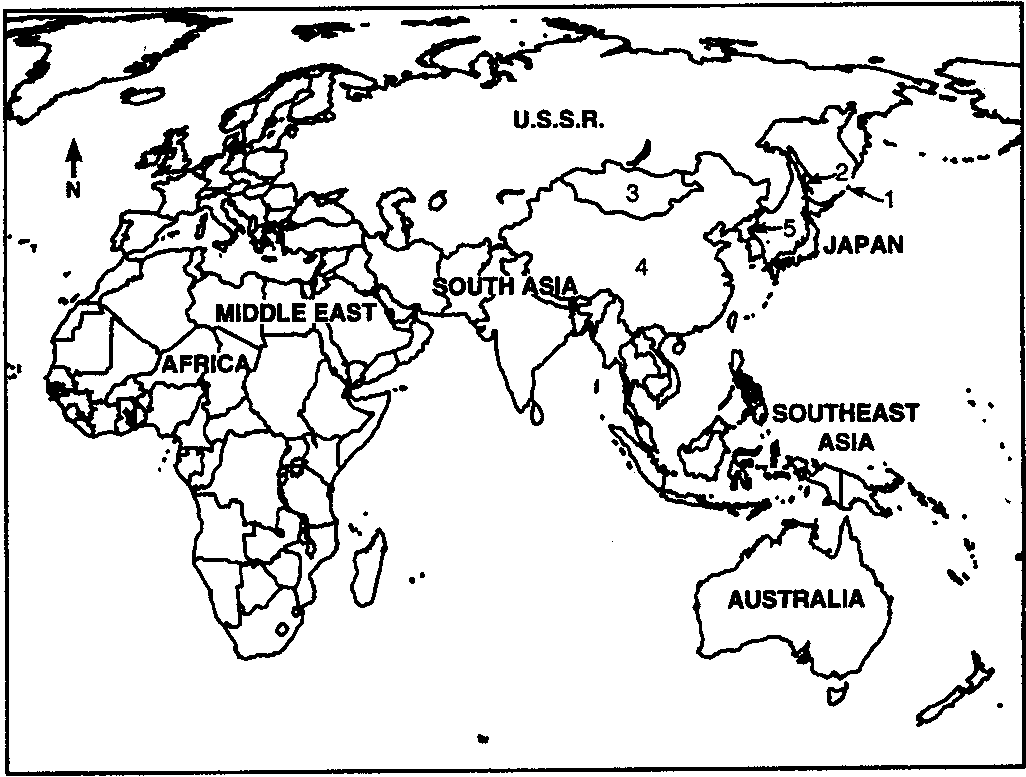 	53.	____ ChinaANS:	4	54.	____ MongoliaANS:	3	55.	____ South Sakhalin IslandANS:	2	56.	____ North KoreaANS:	5	57.	____ Kuril IslandsANS:	1MULTIPLE CHOICE	58.	Many Americans feared that the end of World War II would bringANS:	B		REF:	p. 830	59.	The Taft-Hartley Act delivered a major blow to labor byANS:	D		REF:	p. 830	60.	The passage of the Servicemen's Readjustment Act (GI Bill of Rights) was partly motivated byANS:	C		REF:	p. 831	61.	Which of these is NOT a true statement about the GI Bill?ANS:	D		REF:	p. 831	62.	The growth of organized labor in the post-World War II era was slowed by all of the following except theANS:	D		REF:	p. 830	63.	In an effort to forestall an economic downturn, the Truman administration did all of the following exceptANS:	E		REF:	p. 831	64.	The post-World War II prosperity in the United States was most beneficial toANS:	C		REF:	p. 832	65.	One striking consequence of the postwar economic boom wasANS:	D		REF:	p. 832	66.	The prosperity of the postwar decades paved the way for all of the following social transformations exceptANS:	D		REF:	p. 832	67.	The majority of the new jobs created in the postwar era went toANS:	B		REF:	p. 832	68.	"Planned obsolescence" was a marketing tool invented in the postwar era thatANS:	C		REF:	p. 833	69.	The long economic boom from World War II to about 1970 was especially fueled byANS:	A		REF:	p. 834	70.	Much of the prosperity of the 1950s and 1960s rested on the underpinnings ofANS:	E		REF:	p. 832	71.	One sign of the stress that the widespread post-World War II geographic mobility placed on American families was theANS:	B		REF:	p. 835	72.	The dramatically reduced number of American farms and farmers in the postwar era was accompanied byANS:	E		REF:	p. 834	73.	Since 1945, population in the United States has grown most rapidly in theANS:	C		REF:	p. 834	74.	Much of the Sunbelt's new prosperity was based on itsANS:	A		REF:	p. 835	75.	All of the following encouraged many post-1945 Americans to move to the suburbs exceptANS:	A		REF:	p. 835-836	76.	Which of the following did not contribute to the rapid rise of suburbia in post-World War II America?ANS:	E		REF:	p. 836-838	77.	By 1960, the proportion of Americans who lived in areas classified as metropolitan suburbs was approximatelyANS:	B		REF:	p. 835 | p. 838			78.	The continued growth of the suburbs led toANS:	C		REF:	p. 836-837	79.	Population distribution after World War II followed a pattern ofANS:	E		REF:	p. 836-837	80.	The refusal of the Federal Housing Authority to grant home loans to blacks contributed toANS:	B		REF:	p. 838	81.	The huge postwar baby boom reached its peak in theANS:	C		REF:	p. 838	82.	Children of the baby boomANS:	D		REF:	p. 838	83.	Before he was elected vice president of the United States in 1944, Harry S Truman had served as all of the following exceptANS:	B		REF:	p. 838	84.	Harry Truman possessed all of the following personal characteristics exceptANS:	A		REF:	p. 839	85.	In early 1945, the United States was extremely eager to secure the Soviet Union's participation in the projected invasion of Japan becauseANS:	C		REF:	p. 839-840	86.	The crucial origins of the Cold War lay in a fundamental disagreement between the United States and the Soviet Union over postwar arrangements inANS:	E		REF:	p. 840	87.	Which of the following were not among the key decisions made by Roosevelt, Stalin, and Churchill at the Yalta Conference?ANS:	D		REF:	p. 839-840	88.	Despite their political and strategic differences, the United States and the Soviet Union strongly resembled one another in 1945 in that theyANS:	D		REF:	p. 840	89.	Unlike the failed League of Nations, the new United NationsANS:	E		REF:	p. 844	90.	One of the most significant structural differences between the old League of Nations and the new United Nations was that the U.N.ANS:	B		REF:	p. 844	91.	Which of the following was not among the early successes of the United Nations?ANS:	A		REF:	p. 844	92.	The victorious World War II Allies quickly agreed thatANS:	B		REF:	p. 844-845	93.	When the Soviet Union denied the United States, Britain, and France access to Berlin in 1948, President Truman responded byANS:	D		REF:	p. 846	94.	Soviet specialist George F. Kennan framed a coherent approach for America in the Cold War by advising a policy ofANS:	C		REF:	p. 846	95.	The fundamental idea of the containment doctrine, embraced by President Truman, wasANS:	D		REF:	p. 846	96.	The immediate crisis that prompted the announcement of the Truman Doctrine was related to the threat of a communist takeover inANS:	B		REF:	p. 846-847	97.	Under the Truman Doctrine, the United States pledged toANS:	D		REF:	p. 847	98.	Match each postwar American program below with its primary purpose.ANS:	D		REF:	p. 846-847 | p. 849 | p. 854	99.	A leading American theologian who urged a vigorous American foreign policy and a return to Christian foundations wasANS:	D		REF:	p. 847	100.	President Truman's Marshall Plan called forANS:	B		REF:	p. 847	101.	The Marshall Plan succeeded in reviving Europe's economy and thwarting the large internal Communist parties threatening to take overANS:	A		REF:	p. 848	102.	President Truman risked American access to Middle Eastern oil supplies when heANS:	E		REF:	p. 848	103.	American membership in the North Atlantic Treaty Organization did all of the following for the country exceptANS:	C		REF:	p. 849	104.	The United States' participation in NATOANS:	B		REF:	p. 849	105.	Postwar JapanANS:	E		REF:	p. 850	106.	Which of the following was not true of the new Japanese government installed by General Douglas MacArthur in 1946?ANS:	A		REF:	p. 850	107.	Jiang Jieshi and the Nationalist government lost the Chinese civil war to the communists and Mao Ze-dong mainly becauseANS:	A		REF:	p. 850	108.	Republicans used the Communist victory in the Chinese civil war to claim thatANS:	D		REF:	p. 851	109.	In an effort to detect communists within the federal government, President Harry Truman established theANS:	E		REF:	p. 852	110.	Which of the following was not among the features of the increasing domestic anticommunist uproar in the late 1940s?ANS:	A		REF:	p. 852-853	111.	In 1948, many southern Democrats split from their party to support Governor J. Strom Thurmond becauseANS:	C		REF:	p. 853	112.	Match each 1948 presidential candidate below with his political party.ANS:	C		REF:	p. 853-854	113.	Even by the end of the 1948 presidential campaign, almost everyone expected Governor Thomas Dewey to win becauseANS:	D		REF:	p. 854	114.	President Truman's domestic legislative plan was dubbed theANS:	C		REF:	p. 854	115.	President Truman's action upon hearing of the invasion of South Korea illustrated his commitment to a foreign policy ofANS:	E		REF:	p. 855	116.	NSC-68 called forANS:	E		REF:	p. 855	117.	The NSC-68 document reflected the American beliefANS:	A		REF:	p. 855	118.	President Harry Truman relieved General Douglas MacArthur from command of United Nations troops in Korea whenANS:	D		REF:	p. 856	119.	Arrange the following events in chronological order: (A) Berlin airlift, (B) Korean War, and (C) fall of China.ANS:	A		REF:	p. 846 | p. 851 | p. 855MULTIPLE RESPONSE	120.	During Truman's presidency, Congress overrode his veto of theANS:	B, D		REF:	p. 830 | p. 852-853		121.	At the wartime Yalta conference, the Big Three alliesANS:	C, D		REF:	p. 839-840	122.	By 1945, the Soviet Union had reason to be suspicious of the United States because theANS:	B, C		REF:	p. 840	123.	In its early years, the United Nations was successful inANS:	A, B, D, E		REF:	p. 844	124.	The National Security Act of 1947 created theANS:	A, B, E		REF:	p. 849ESSAY	125.	Why were so many Americans anxious about the economic future of the nation at the conclusion of World War II? Why did these fears prove groundless?ANS:	Student answers will vary.	126.	What were the fundamental causes of the spectacular prosperity of the United States in the decades immediately after World War II? To what extent was the economic boom a result of factors internal to the United States, and to what extent was it a result of the devastation of much of Europe and Asia?ANS:	Student answers will vary.	127.	What motivated the large-scale postwar migration to the Sunbelt and the suburbs? To what extent were these movements a result of social changes like the baby boom, and to what extent were they a result of intentional federal government policies like federal housing loans, military spending, and the interstate highway system?ANS:	Student answers will vary.	128.	How did the rise of the suburbs affect American family life, community life, and race relations?ANS:	Student answers will vary.	129.	How do you assess Harry S Truman as a political leader? What were his greatest successes in foreign and domestic policy? What were his greatest failures?ANS:	Student answers will vary.	130.	Explain the rationale for the postwar policy of containment. Show how it was applied in the Truman Doctrine, the Marshall Plan, and NATO.ANS:	Student answers will vary.	131.	Trace the origins of the Cold War, considering the historical background of United States-Soviet Union relations, the wartime relationship, and early postwar developments.ANS:	Student answers will vary.	132.	To what degree do you think each of the following contributed to the Cold War: a. President Truman's style, b. the Soviet Union's security interests, and c. American expectations for the postwar world?ANS:	Student answers will vary.	133.	Was the Cold War inevitable? Why or why not? If so, at what point did it become inevitable?ANS:	Student answers will vary.	134.	Compare and contrast America's anticommunist containment policy in Europe and in East Asia. Why was the policy more successful in Europe than in Asia?ANS:	Student answers will vary.	135.	Should the victory of the Communists in the Chinese civil war in 1949 be judged as a failure of American foreign policy? Why or why not?ANS:	Student answers will vary.	136.	Normally, divisions or a split in a major political party spells certain defeat for its presidential candidate. Harry Truman was able to overcome a three-Democratic split in 1948, What explains his surprising underdog victory? Would Truman have won against any opponent besides Thomas Dewey?ANS:	Student answers will vary.	137.	What legitimate concerns might Americans and the American government have had about Soviet spying and American Communists' disloyalty in the late 1940s? Why did the hunt for spies and subversives expand into a wide-ranging witch hunt that smeared many innocent Americans?ANS:	Student answers will vary.	138.	Identify the factors that produced the anticommunist witch hunt after World War II. List some of its most important short- and long-term consequences.ANS:	Student answers will vary.	139.	Assess President Truman's response to the outbreak of hostilities in Korea in 1950. Do you think that he acted properly with regard to the United Nations, Congress, and his military commanders? Why or why not?ANS:	Student answers will vary.	140.	Why did President Truman relieve General MacArthur of his command in Korea? Do you think that it was a wise decision? Why or why not?ANS:	Student answers will vary.	141.	Though he was decidedly unpopular when he left the presidency, President Truman has since come to be viewed as one of America's ten greatest presidents. Explain why his popularity was so low in 1952 and why he is so well rated in retrospect.ANS:	Student answers will vary.	142.	Evaluate the trade-offs at the Yalta conference in 1945. Was it a sellout to the Soviet Union? Why or why not?ANS:	Student answers will vary.	143.	Do you think that the Nazi and Japanese leaders should have been tried for war crimes even though their crimes were not clearly defined as such before the war began? Why or why not?ANS:	Student answers will vary.	144.	Explain the United States' tremendous success story in postwar Japan versus its failure in China. Who was responsible for the fall of China?ANS:	Student answers will vary.	145.	Evaluate President Truman's strategy and conduct as commander in chief during the Korean War. Assess the realism of his goals and the propriety of his means.ANS:	Student answers will vary.a.heightened racial tensions.b.a return of the Great Depression.c.moral and religious decline.d.continued fascist resistance in Germany.e.a new war with the Soviet Union.a.outlawing strikes by public employees.b.creating a serious inflationary spiral.c.banning labor's political action committees.d.outlawing closed (all-union) shops.e.forbidding union organizers to enter workplaces.a.fear of postwar veterans' protests.b.memories of the mistreatment of the veterans' Bonus Army in the 1930s.c.fear that the labor markets could not absorb millions of discharged veterans.d.a desire to expand the social diversity of American colleges and universities.e.the need of American business for a more highly educated workforce.a.It included provisions to help veterans gain an education.b.Benefits included $16 million in loans for veterans to buy farms, homes or businesses.c.The GI Bill nurtured the nation's economic expansion in the postwar era.d.Benefits were only available in the first three months after leaving the military.e.Millions of veterans took advantage of the GI Bill programs.a.Taft-Hartley Act.b.rapidly growing number of service-sector workers.c.failure of Operation Dixie.d.reduced number of women in the work force.e.growing number of part-time workers.a.create the President's Council of Economic Advisers.b.sell war factories and other government installations to private businesses at very low prices.c.pass the Employment Act, which made it government policy to promote maximum employment.d.pass the Servicemen's Readjustment Act, known as the GI Bill of Rights.e.continue wartime wage and price controls.a.African Americans.b.labor unions.c.women.d.Hispanics.e.farmers.a.the continued exclusion of most women from the workplace.b.the growing split between urban and rural America.c.the growing concentration of wealth at the top of society.d.a vast expansion of the homeowning middle class.e.the growth of blue-collar employment.a.the civil rights movement.b.new welfare programs like Medicare.c.America's international leadership.d.the migration of people to the North.e.increased opportunity to move up economically.a.men.b.women.c.African Americans.d.Hispanics.e.New immigrants.a.pushed families to buy a second car, rather than owning just one.b.encouraged manufacturers to make products that would break or wear out every two years.c.meant changing the design of goods frequently enough so that customers would replace older versions with newer ones.d.was the reason more and more mothers entered or re-entered the workforce.e.barraged consumers with repetitive advertising campaigns designed to make them purchase more.a.low energy costs.b.reduced military expenditures.c.low inflation.d.low taxes.e.a more highly educated work force.a.foreign aid.b.a rising stock market.c.foreign trade.d.a thriving automobile industry.e.colossal military budgets.a.redistribution of income.b.popularity of advice books on child-rearing.c.increasing reliance on television as a baby sitter.d.increased number of long-distance telephone calls.e.dramatic rise in divorces.a.growing poverty in rural America.b.increasing shortages of American-grown food and fiber.c.radical protests by farmers and farm laborers.d.a romantic "back to the land" movement among city dwellers.e.spectacular gains in American agricultural productivity and food growing.a.Northeast.b.Midwest.c.Sunbelt.d.Frostbelt.e.Pacific Northwest.a.tremendous influx of money from the federal government.b.policy of high state taxes.c.regulated economic growth.d.cooperative effort rather than unbridled individualism.e.attention to environmental issues.a.development of fuel-efficient automobiles.b.home-loan guarantees from the Federal Housing Authority and the Veterans' Administration.c.government-built highways.d.tax deductions for interest payments on home mortgages.e.white flight from racial change.a.The baby boomb.Government mortgage guaranteesc.New federally funded highwaysd.White flighte.Urban environmental problemsa.three out of four (75 percent).b.one out of four (25 percent).c.half (50 percent).d.one out of ten (10 percent).e.four out of ten (40 percent).a.increased school integration.b.better entertainment opportunities in the cities.c.an increase in urban poverty.d.a decrease in urban crime.e.more efficient transportation.a.movement into the Northeast and out of the South.b.mass migration of blacks from the West to the Midwest.c.movement from the Southwest to Appalachia.d.movement out of the cities and into small towns.e.an urban-suburban segregation of blacks and whites in major metropolitan areas.a.the growth of savings and loan institutions exclusively for blacks.b.driving many blacks into public housing.c.the development of exclusively black suburbs.d.a decline in black migration to the cities.e.All of thesea.late 1940s.b.early 1950s.c.late 1950s.d.mid-1960s.e.early 1970s.a.comprised a lucrative market for prepared baby food and other infant products.b.grew into teenagers who spend $20 billion a year on clothes and music.c.became the foundation of the youth movements of the 1960s and 1970s.d.All of thesee.None of thesea.a haberdashery store owner.b.secretary of the navy.c.a World War I artillery officer.d.a Missouri judge.e.a United States senator.a.willingness to admit mistakes.b.few pretensions.c.willingness to accept responsibility.d.honesty.e.courage.a.the Soviets would become so engaged in East Asia that they would not expand further into central Europe.b.without Soviet help, the Japanese could not be defeated.c.American casualties were expected to be high if only Americans were involved.d.Roosevelt believed that Stalin's involvement in Japan could help to control the communists in China.e.Roosevelt did not want Stalin to become aware of the atomic bomb secret.a.North Africa.b.East Asia.c.the Middle East.d.the Third World.e.Eastern Europe.a.The Soviet Union would attack Japan within three months in exchange for territorial concessions.b.The Soviet Union would sponsor free elections in Poland, Bulgaria, and Romania.c.Occupation zones in Germany would be assigned to each of the victorious great powers.d.The Soviets and Americans would militarily withdraw from Europe after a peace treaty was signed.e.A new international peacekeeping organization, the United Nations, would be set up.a.had long experience as great powers in Europe.b.accepted the idea of balance of power and spheres of influence.c.believed that control of the Middle East was essential to maintaining their national security.d.had been largely isolated from world affairs and practiced an ideological missionary foreign policy.e.both believed that Britain and France must be destroyed as major powers.a.denied the power of veto to any party in an international dispute.b.established no forum for the smaller nations besides the great powers.c.assumed that there would eventually be conflict among the great powers.d.was unable to achieve approval by the United States Senate.e.was established in a spirit of cooperation before the war's actual end.a.did not attempt to include all the independent nations of the world in its membership.b.gave a veto in the powerful Security Council to the five Great Powers.c.did not try to address the question of colonialism.d.developed its own independent military force controlled by the Security Council.e.established a powerful independent executive branch in the Secretary General.a.Stopping the spread of atomic weaponsb.Preventing warfare over Kashmir and Iranc.Creating the new state of Israeld.Guiding former European colonies to independencee.Enhancing global health, food production, and cultural developmenta.Germany should pay economically crippling war reparations.b.Nazism should be destroyed in Germany and high-ranking Nazis should be tried and punished for war crimes.c.occupied Germany should be reunited as soon as possible.d.Germany should receive massive economic aid.e.Germany should be divided into two nations, East and West Germany.a.asking the United Nations to intervene.b.denying the Soviets access to West Germany.c.declaring that an iron curtain had descended across Central Europe.d.organizing a gigantic airlift of supplies to Berlin.e.sending an armed convoy to Berlin.a.détente.b.appeasement.c.containment.d.limited war.e.negotiation.a.the Soviet Union should be gradually forced to give up its sphere of influence in Eastern Europe.b.the Soviet Union should be prevented from trading with nations in Africa and Asia.c.the West and the Soviet Union should seek to contain the spread of nuclear weapons.d.Soviet expansion should be blocked by firm but not aggressive military and diplomatic strength.e.military competition between the West and the Soviets should be replaced by economic competition.a.Iran.b.Greece and Turkey.c.Communist China.d.Czechoslovakia.e.Berlin.a.refrain from polarizing the world into pro-Soviet and pro-American camps.b.maintain prosperity in America after World War II.c.give very limited assistance to nations fighting communism.d.support those who were resisting subjugation by communists.e.work to liberate the captive nations of Eastern Europe.A.Point Four1.assist communist-threatened Greece and TurkeyB.NATO2.promote economic recovery of EuropeC.Truman Doctrine3.aid underdeveloped nations of Latin America, Asia, and AfricaD.Marshall Planaid underdeveloped nations of Latin America, Asia, and Africa4.resist Soviet military threata.A-4, B-1, C-3, D-2b.A-2, B-3, C-1, D-4c.A-1, B-2, C-4, D-3d.A-3, B-4, C-1, D-2e.A-4, B-3, C-2, D-1a.Paul Tillich.b.Billy Graham.c.Benjamin Spock.d.Reinhold Nieburh.e.Norman Vincent Peale.a.military supplies for Britain and France.b.substantial financial assistance to rebuild Western Europe.c.economic aid for Japan.d.foreign aid for Third World countries to resist communism.e.an alliance to contain the Soviet Union.a.Italy and France.b.West Germany and East Germany.c.Britain and Ireland.d.Spain and Italy.e.Greece and Turkey.a.sent U.S. military forces into Lebanon.b.refused to recognize the authoritarian Saudi Arabian monarchy.c.supported British control of the Suez Canal.d.tried to force the Soviet Union out of the Middle East.e.recognized the new Jewish state of Israel.a.strengthen the containment of the Soviet Union.b.help reintegrate Germany into the European family.c.reduce our defense expenditures, since we would get help from other countries.d.reassure Europeans that the United States would not abandon them.e.strike a major blow to American isolationists.a.reaffirmed America's long-standing commitment to the defense of Western Europe.b.marked a dramatic departure from traditional American isolationism.c.reduced the need for increased military spending.d.helped to resolve the problem of Germany.e.All of thesea.was, like Germany, divided into Allied occupation zones.b.was destabilized by a civil war between nationalist and communist elements.c.resisted the imposition of American-style democracy.d.was governed from the island of Formosa (Taiwan) until 1949.e.had its military leaders tried for war crimes, as had occurred in Germany.a.It joined an American military alliance to prevent the spread of communism in East Asia.b.It pledged itself to providing for women's equality.c.It introduced a Western-style democratic constitution.d.It paved the way for a spectacular economic recovery.e.It renounced militarism.a.Jiang lost the support and confidence of the Chinese people.b.the United States failed to give Jiang enough aid.c.Mao received much assistance from the Soviet Union.d.communists within the Truman administration undermined Jiang's efforts.e.the communists were closer to traditional Chinese culture.a.China now posed a greater threat to the United States than the Soviet Union.b.the United States should force a showdown with China over Korea.c.Japan should be given access to nuclear weapons as soon as possible.d.pro-Communist elements in the Truman administration had prevented Jiang Jieshi from winning.e.East Asia should be given a lesser priority in American policy than Europe.a.Committee on Un-American Activities.b.Central Intelligence Agency.c.Smith Act.d.McCarran Internal Security Act.e.Loyalty Review Board.a.The Federal Bureau of Investigation successfully prevented the Soviets from stealing American atomic secrets.b.Two American citizens, Julius and Ethel Rosenberg, were executed as Soviet spies.c.The House Un-American Activities Committee successfully exposed the State Department's Alger Hiss as a Communist agent.d.Conservative local politicians used communism to attack changes in sexual and cultural values.e.Teachers and other employees in many states were forced to sign loyalty oaths.a.China had fallen to the communists.b.they opposed American membership in the United Nations.c.President Truman took a strong stand in favor of civil rights.d.they found the Republican candidate, Thomas E. Dewey, more sympathetic to their conservative ideology.e.Truman appointed an ambassador to the Catholic Vatican City.A.J. Strom Thurmond1.ProgressiveB.Henry Wallace2.DemocraticC.Harry S Truman3.States' RightsD.Thomas E. Dewey4.Republicana.A-1, B-3, C-2, D-4b.A-4, B-2, C-1, D-3c.A-3, B-1, C-2, D-4d.A-1, B-4, C-3, D-2e.A-2, B-3, C-4, D-1a.the Republicans had finally united their northeastern internationalist and midwestern isolationist wings.b.Truman had run a listless and defensive campaign.c.Dewey was such a charming and charismatic candidate.d.President Truman seemed unpopular and the Democrats had split three ways.e.the Republicans had developed a stronger and more progressive domestic platform.a.Square Deal.b.New Deal.c.Fair Deal.d.Redeal.e.New Frontier.a.appeasement.b.liberation.c.détente.d.multilateralism.e.containment.a.the invasion of North Korea by United Nations troops.b.a blockade of the China coast and bombing of Manchuria.c.a program of spying on the Soviet Union.d.the reorganization of the Defense Department.e.a massive increase in military spending.a.in the limitless capabilities of the American economy and society.b.that we needed help to fight the spread of communism.c.that huge sacrifices would be needed by Americans to fight the Cold War.d.in the futility of containment.e.that military spending would help the economy.a.MacArthur continued to lose crucial battles.b.MacArthur crossed the 38th parallel and entered North Korea.c.the Chinese entered the Korean War after MacArthur said they would not.d.MacArthur began to openly criticize Truman's orders on military policy.e.MacArthur began to mock Truman for having been only a captain in the army.a.A, C, Bb.B, C, Ac.A, B, Cd.C, A, Be.C, B, Aa.Smith-Connally Act.b.Taft-Hartley Act.c.G.I. Bill of Rights.d.McCarran Act.e.National Security Act.a.agreed that the Soviet Union would not receive any territorial concessions in the Far East.b.drafted a comprehensive peace settlement for the postwar world.c.agreed to establish a postwar international peacekeeping organization.d.agreed that the Soviet Union would enter the war against Japan within three months of the surrender of Germany.e.agreed to the division of Germany.a.United States had never extended formal diplomatic recognition to the Soviet government.b.British and Americans had delayed opening a second front in Europe during the war.c.British and Americans had not informed the Soviet Union of the A-bomb project until it was completed.d.United States had not given the Soviets any lend-lease aid during the war.e.United States had installed a pro-American government in France.a.preserving peace in several hot spots like Iran.b.guiding several former colonies to independent nationhood.c.establishing international control over atomic technology.d.helping to create the new Jewish state of Israel.e.establishing international health, science, and food agencies.a.Joint Chiefs of Staff.b.Central Intelligence Agency.c.Federal Bureau of Investigation.d.Selective Service System.e.Department of Defense.